FRUIT PRODUCTION AND DISPOSITION INQUIRY – May 2018OMB No. 0535-0039  Approval Expires: 10/31/2019Project Code: 134   QID: 143627SMetaKey: 3627Version 8:  MIOMB No. 0535-0039  Approval Expires: 10/31/2019Project Code: 134   QID: 143627SMetaKey: 3627Version 8:  MIOMB No. 0535-0039  Approval Expires: 10/31/2019Project Code: 134   QID: 143627SMetaKey: 3627Version 8:  MIOMB No. 0535-0039  Approval Expires: 10/31/2019Project Code: 134   QID: 143627SMetaKey: 3627Version 8:  MI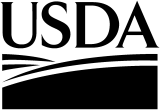 United StatesDepartment ofAgriculture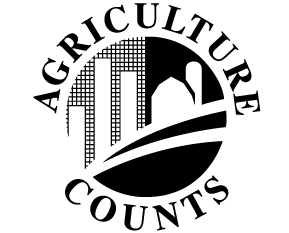 NATIONALAGRICULTURALSTATISTICSSERVICEUSDA/NASSNational Operations Division9700 Page Avenue, Suite 400St. Louis, MO 63132-1547Phone:  1-888-424-7828 Fax:  1-855-415-3687 e-mail:  nass@nass.usda.govUSDA/NASSNational Operations Division9700 Page Avenue, Suite 400St. Louis, MO 63132-1547Phone:  1-888-424-7828 Fax:  1-855-415-3687 e-mail:  nass@nass.usda.govUSDA/NASSNational Operations Division9700 Page Avenue, Suite 400St. Louis, MO 63132-1547Phone:  1-888-424-7828 Fax:  1-855-415-3687 e-mail:  nass@nass.usda.govUSDA/NASSNational Operations Division9700 Page Avenue, Suite 400St. Louis, MO 63132-1547Phone:  1-888-424-7828 Fax:  1-855-415-3687 e-mail:  nass@nass.usda.govUSDA/NASSNational Operations Division9700 Page Avenue, Suite 400St. Louis, MO 63132-1547Phone:  1-888-424-7828 Fax:  1-855-415-3687 e-mail:  nass@nass.usda.govUSDA/NASSNational Operations Division9700 Page Avenue, Suite 400St. Louis, MO 63132-1547Phone:  1-888-424-7828 Fax:  1-855-415-3687 e-mail:  nass@nass.usda.govPlease make corrections to name, address and ZIP Code, if necessary.Please make corrections to name, address and ZIP Code, if necessary.Please make corrections to name, address and ZIP Code, if necessary.Please make corrections to name, address and ZIP Code, if necessary.Please make corrections to name, address and ZIP Code, if necessary.Please make corrections to name, address and ZIP Code, if necessary.Please make corrections to name, address and ZIP Code, if necessary.The information you provide will be used for statistical purposes only.  Your responses will be kept confidential and any person who willfully discloses ANY identifiable information about you or your operation is subject to a jail term, a fine, or both.  This survey is conducted in accordance with the Confidential Information Protection provisions of Title V, Subtitle A, Public Law 107-347 and other applicable Federal laws.  For more information on how we protect your information please visit: https://www.nass.usda.gov/confidentiality.  Response is voluntary.According to the Paperwork Reduction Act of 1995, an agency may not conduct or sponsor, and a person is not required to respond to, a collection of information unless it displays a valid OMB control number. The valid OMB control number for this information collection is 0535-0039.  The time required to complete this information collection is estimated to average 35 minutes per response, including the time for reviewing instructions, searching existing data sources, gathering and maintaining the data needed, and completing and reviewing the collection of information.The information you provide will be used for statistical purposes only.  Your responses will be kept confidential and any person who willfully discloses ANY identifiable information about you or your operation is subject to a jail term, a fine, or both.  This survey is conducted in accordance with the Confidential Information Protection provisions of Title V, Subtitle A, Public Law 107-347 and other applicable Federal laws.  For more information on how we protect your information please visit: https://www.nass.usda.gov/confidentiality.  Response is voluntary.According to the Paperwork Reduction Act of 1995, an agency may not conduct or sponsor, and a person is not required to respond to, a collection of information unless it displays a valid OMB control number. The valid OMB control number for this information collection is 0535-0039.  The time required to complete this information collection is estimated to average 35 minutes per response, including the time for reviewing instructions, searching existing data sources, gathering and maintaining the data needed, and completing and reviewing the collection of information.The information you provide will be used for statistical purposes only.  Your responses will be kept confidential and any person who willfully discloses ANY identifiable information about you or your operation is subject to a jail term, a fine, or both.  This survey is conducted in accordance with the Confidential Information Protection provisions of Title V, Subtitle A, Public Law 107-347 and other applicable Federal laws.  For more information on how we protect your information please visit: https://www.nass.usda.gov/confidentiality.  Response is voluntary.According to the Paperwork Reduction Act of 1995, an agency may not conduct or sponsor, and a person is not required to respond to, a collection of information unless it displays a valid OMB control number. The valid OMB control number for this information collection is 0535-0039.  The time required to complete this information collection is estimated to average 35 minutes per response, including the time for reviewing instructions, searching existing data sources, gathering and maintaining the data needed, and completing and reviewing the collection of information.The information you provide will be used for statistical purposes only.  Your responses will be kept confidential and any person who willfully discloses ANY identifiable information about you or your operation is subject to a jail term, a fine, or both.  This survey is conducted in accordance with the Confidential Information Protection provisions of Title V, Subtitle A, Public Law 107-347 and other applicable Federal laws.  For more information on how we protect your information please visit: https://www.nass.usda.gov/confidentiality.  Response is voluntary.According to the Paperwork Reduction Act of 1995, an agency may not conduct or sponsor, and a person is not required to respond to, a collection of information unless it displays a valid OMB control number. The valid OMB control number for this information collection is 0535-0039.  The time required to complete this information collection is estimated to average 35 minutes per response, including the time for reviewing instructions, searching existing data sources, gathering and maintaining the data needed, and completing and reviewing the collection of information.The information you provide will be used for statistical purposes only.  Your responses will be kept confidential and any person who willfully discloses ANY identifiable information about you or your operation is subject to a jail term, a fine, or both.  This survey is conducted in accordance with the Confidential Information Protection provisions of Title V, Subtitle A, Public Law 107-347 and other applicable Federal laws.  For more information on how we protect your information please visit: https://www.nass.usda.gov/confidentiality.  Response is voluntary.According to the Paperwork Reduction Act of 1995, an agency may not conduct or sponsor, and a person is not required to respond to, a collection of information unless it displays a valid OMB control number. The valid OMB control number for this information collection is 0535-0039.  The time required to complete this information collection is estimated to average 35 minutes per response, including the time for reviewing instructions, searching existing data sources, gathering and maintaining the data needed, and completing and reviewing the collection of information.The information you provide will be used for statistical purposes only.  Your responses will be kept confidential and any person who willfully discloses ANY identifiable information about you or your operation is subject to a jail term, a fine, or both.  This survey is conducted in accordance with the Confidential Information Protection provisions of Title V, Subtitle A, Public Law 107-347 and other applicable Federal laws.  For more information on how we protect your information please visit: https://www.nass.usda.gov/confidentiality.  Response is voluntary.According to the Paperwork Reduction Act of 1995, an agency may not conduct or sponsor, and a person is not required to respond to, a collection of information unless it displays a valid OMB control number. The valid OMB control number for this information collection is 0535-0039.  The time required to complete this information collection is estimated to average 35 minutes per response, including the time for reviewing instructions, searching existing data sources, gathering and maintaining the data needed, and completing and reviewing the collection of information.The information you provide will be used for statistical purposes only.  Your responses will be kept confidential and any person who willfully discloses ANY identifiable information about you or your operation is subject to a jail term, a fine, or both.  This survey is conducted in accordance with the Confidential Information Protection provisions of Title V, Subtitle A, Public Law 107-347 and other applicable Federal laws.  For more information on how we protect your information please visit: https://www.nass.usda.gov/confidentiality.  Response is voluntary.According to the Paperwork Reduction Act of 1995, an agency may not conduct or sponsor, and a person is not required to respond to, a collection of information unless it displays a valid OMB control number. The valid OMB control number for this information collection is 0535-0039.  The time required to complete this information collection is estimated to average 35 minutes per response, including the time for reviewing instructions, searching existing data sources, gathering and maintaining the data needed, and completing and reviewing the collection of information.The information you provide will be used for statistical purposes only.  Your responses will be kept confidential and any person who willfully discloses ANY identifiable information about you or your operation is subject to a jail term, a fine, or both.  This survey is conducted in accordance with the Confidential Information Protection provisions of Title V, Subtitle A, Public Law 107-347 and other applicable Federal laws.  For more information on how we protect your information please visit: https://www.nass.usda.gov/confidentiality.  Response is voluntary.According to the Paperwork Reduction Act of 1995, an agency may not conduct or sponsor, and a person is not required to respond to, a collection of information unless it displays a valid OMB control number. The valid OMB control number for this information collection is 0535-0039.  The time required to complete this information collection is estimated to average 35 minutes per response, including the time for reviewing instructions, searching existing data sources, gathering and maintaining the data needed, and completing and reviewing the collection of information.The information you provide will be used for statistical purposes only.  Your responses will be kept confidential and any person who willfully discloses ANY identifiable information about you or your operation is subject to a jail term, a fine, or both.  This survey is conducted in accordance with the Confidential Information Protection provisions of Title V, Subtitle A, Public Law 107-347 and other applicable Federal laws.  For more information on how we protect your information please visit: https://www.nass.usda.gov/confidentiality.  Response is voluntary.According to the Paperwork Reduction Act of 1995, an agency may not conduct or sponsor, and a person is not required to respond to, a collection of information unless it displays a valid OMB control number. The valid OMB control number for this information collection is 0535-0039.  The time required to complete this information collection is estimated to average 35 minutes per response, including the time for reviewing instructions, searching existing data sources, gathering and maintaining the data needed, and completing and reviewing the collection of information.REPORT FOR THE ACREAGE YOU OPERATED OR MANAGED IN 2017.REPORT FOR THE ACREAGE YOU OPERATED OR MANAGED IN 2017.REPORT FOR THE ACREAGE YOU OPERATED OR MANAGED IN 2017.REPORT FOR THE ACREAGE YOU OPERATED OR MANAGED IN 2017.REPORT FOR THE ACREAGE YOU OPERATED OR MANAGED IN 2017.1.	Did this operation have any fruit tree acres in 2017?1.	Did this operation have any fruit tree acres in 2017?1.	Did this operation have any fruit tree acres in 2017?1.	Did this operation have any fruit tree acres in 2017?1.	Did this operation have any fruit tree acres in 2017?	Include:Acres rented or leased from others.All fruit tree acres harvested during 2017, regardless of season.All fruit tree acres even if the crop failed due to weather, disease, etc.	Include:Acres rented or leased from others.All fruit tree acres harvested during 2017, regardless of season.All fruit tree acres even if the crop failed due to weather, disease, etc.Exclude:Acres rented or leased to someone else.Fruit tree acres devoted exclusively to nursery stock.Exclude:Acres rented or leased to someone else.Fruit tree acres devoted exclusively to nursery stock.Exclude:Acres rented or leased to someone else.Fruit tree acres devoted exclusively to nursery stock.	7020	1Yes – Continue3No – Go to Conclusion 3No – Go to Conclusion 3No – Go to Conclusion 3No – Go to Conclusion SECTION 1 – APPLES 1.	Did this operation have any apple tree acres in 2017?	(Include land rented or leased from others.  Exclude land rented or lease to someone else.)1.	Did this operation have any apple tree acres in 2017?	(Include land rented or leased from others.  Exclude land rented or lease to someone else.)	7000	1  YES – Continue3  NO – Go to next pageACRESACRESACRESACRES2.	How many total acres of apples were on this operation during 2017? . . . . . . . . . . . . . . . . . . . . . . . . . . . 2.	How many total acres of apples were on this operation during 2017? . . . . . . . . . . . . . . . . . . . . . . . . . . . 2.	How many total acres of apples were on this operation during 2017? . . . . . . . . . . . . . . . . . . . . . . . . . . . 2.	How many total acres of apples were on this operation during 2017? . . . . . . . . . . . . . . . . . . . . . . . . . . . 2.	How many total acres of apples were on this operation during 2017? . . . . . . . . . . . . . . . . . . . . . . . . . . . 2.	How many total acres of apples were on this operation during 2017? . . . . . . . . . . . . . . . . . . . . . . . . . . . 2.	How many total acres of apples were on this operation during 2017? . . . . . . . . . . . . . . . . . . . . . . . . . . . 2.	How many total acres of apples were on this operation during 2017? . . . . . . . . . . . . . . . . . . . . . . . . . . . 2.	How many total acres of apples were on this operation during 2017? . . . . . . . . . . . . . . . . . . . . . . . . . . . 155155155. __a.	Of the (Item 2) total acres of apples, how many were of bearing age during 2017? . . . . . . . . . . . . . . a.	Of the (Item 2) total acres of apples, how many were of bearing age during 2017? . . . . . . . . . . . . . . a.	Of the (Item 2) total acres of apples, how many were of bearing age during 2017? . . . . . . . . . . . . . . a.	Of the (Item 2) total acres of apples, how many were of bearing age during 2017? . . . . . . . . . . . . . . a.	Of the (Item 2) total acres of apples, how many were of bearing age during 2017? . . . . . . . . . . . . . . a.	Of the (Item 2) total acres of apples, how many were of bearing age during 2017? . . . . . . . . . . . . . . a.	Of the (Item 2) total acres of apples, how many were of bearing age during 2017? . . . . . . . . . . . . . . a.	Of the (Item 2) total acres of apples, how many were of bearing age during 2017? . . . . . . . . . . . . . . a.	Of the (Item 2) total acres of apples, how many were of bearing age during 2017? . . . . . . . . . . . . . . 109109109. __QUANTITYENTERUNIT(lbs, tons, bushels, boxes, bins, etc)HOW MANY POUNDS DOES EACH UNIT WEIGH?(if not reported as lbs or tons)3.	Quantity of apples harvested for all purposes during 2017?  (Include those harvested but not used.) . . . . . . . . . . . . . . QUANTITYENTERUNIT(lbs, tons, bushels, boxes, bins, etc)HOW MANY POUNDS DOES EACH UNIT WEIGH?(if not reported as lbs or tons)3.	Quantity of apples harvested for all purposes during 2017?  (Include those harvested but not used.) . . . . . . . . . . . . . . ==200203. __4.	Of the total quantity reported in Item 3, 	how many were --	Fresh MarketQUANTITYENTERUNIT(lbs, tons, bushels, boxes, bins, etc)HOW MANY POUNDS DOES EACH UNIT WEIGH?(if not reported as lbs or tons)AVERAGE PRICE(DollarsPer Unit)After deducting packing and marketing charges.ORORORTOTAL DOLLARS RECEIVEDTOTAL DOLLARS RECEIVEDa.	sold or to be sold for fresh market as direct sales to consumers? . . . . . . . . ++40004003. __4004	    . __ __OROROR40054005b.	sold or to be sold for fresh market as wholesale sales?  (Include bulk sales to packers and truckers, F.O.B. sales, grower packed sales, etc.) . . . . . . . . . . ++40104013. __4014	    . __ __OROROR40154015Processedc.	sold or to be sold for commercial processing? (Exclude fresh packed fruit.) . . . . . . . . . . . . . . . . . . . . . . . . . . . ++130133.__135	    . __ __OROROR139139d.	processed by this operation?  (Exclude home use.) . . . . . . . . . . . . . . ++106142.__Not solde.	harvested but not sold because of poor quality, marketing restrictions, or other reasons? . . . . . . . . . . . . . . . . . . . . . . . . ++107147. __NOTE:  Apples reported in Items 4a through 4e should equal Item 3.NOTE:  Apples reported in Items 4a through 4e should equal Item 3.NOTE:  Apples reported in Items 4a through 4e should equal Item 3.NOTE:  Apples reported in Items 4a through 4e should equal Item 3.NOTE:  Apples reported in Items 4a through 4e should equal Item 3.NOTE:  Apples reported in Items 4a through 4e should equal Item 3.NOTE:  Apples reported in Items 4a through 4e should equal Item 3.NOTE:  Apples reported in Items 4a through 4e should equal Item 3.NOTE:  Apples reported in Items 4a through 4e should equal Item 3.NOTE:  Apples reported in Items 4a through 4e should equal Item 3.NOTE:  Apples reported in Items 4a through 4e should equal Item 3.NOTE:  Apples reported in Items 4a through 4e should equal Item 3.NOTE:  Apples reported in Items 4a through 4e should equal Item 3.5.	Has the total 2017 apple crop been marketed?5.	Has the total 2017 apple crop been marketed?5.	Has the total 2017 apple crop been marketed?5.	Has the total 2017 apple crop been marketed?5.	Has the total 2017 apple crop been marketed?5.	Has the total 2017 apple crop been marketed?5.	Has the total 2017 apple crop been marketed?5.	Has the total 2017 apple crop been marketed?5.	Has the total 2017 apple crop been marketed?5.	Has the total 2017 apple crop been marketed?5.	Has the total 2017 apple crop been marketed?5.	Has the total 2017 apple crop been marketed?5.	Has the total 2017 apple crop been marketed?	8100		1  Yes	3  No	8100		1  Yes	3  No	8100		1  Yes	3  No	8100		1  Yes	3  No	8100		1  Yes	3  No	8100		1  Yes	3  No	8100		1  Yes	3  No	8100		1  Yes	3  No	8100		1  Yes	3  No	8100		1  Yes	3  No	8100		1  Yes	3  No	8100		1  Yes	3  No	8100		1  Yes	3  NoOFFICE USEOFFICE USEOFFICE USEContinue on next pageContinue on next pageContinue on next pageContinue on next pageContinue on next pageContinue on next pageContinue on next pageContinue on next page803080308030SECTION 2 – PEACHES  1.	Did this operation have any peach tree acres in 2017?	(Include land rented or leased from others.  Exclude land rented or leased to someone else.)1.	Did this operation have any peach tree acres in 2017?	(Include land rented or leased from others.  Exclude land rented or leased to someone else.)7003		1  YES – Continue3  NO – Go to next pageACRESACRESACRESACRES2.	How many total acres of peaches were on this operation during 2017? . . . . . . . . . . . . . . . . . . . . . . . . . 2.	How many total acres of peaches were on this operation during 2017? . . . . . . . . . . . . . . . . . . . . . . . . . 2.	How many total acres of peaches were on this operation during 2017? . . . . . . . . . . . . . . . . . . . . . . . . . 2.	How many total acres of peaches were on this operation during 2017? . . . . . . . . . . . . . . . . . . . . . . . . . 2.	How many total acres of peaches were on this operation during 2017? . . . . . . . . . . . . . . . . . . . . . . . . . 2.	How many total acres of peaches were on this operation during 2017? . . . . . . . . . . . . . . . . . . . . . . . . . 2.	How many total acres of peaches were on this operation during 2017? . . . . . . . . . . . . . . . . . . . . . . . . . 2.	How many total acres of peaches were on this operation during 2017? . . . . . . . . . . . . . . . . . . . . . . . . . 450450450. __a.	Of the (Item 2) total acres of peaches, how many were of bearing age during 2017? . . . . . . . . . . . . a.	Of the (Item 2) total acres of peaches, how many were of bearing age during 2017? . . . . . . . . . . . . a.	Of the (Item 2) total acres of peaches, how many were of bearing age during 2017? . . . . . . . . . . . . a.	Of the (Item 2) total acres of peaches, how many were of bearing age during 2017? . . . . . . . . . . . . a.	Of the (Item 2) total acres of peaches, how many were of bearing age during 2017? . . . . . . . . . . . . a.	Of the (Item 2) total acres of peaches, how many were of bearing age during 2017? . . . . . . . . . . . . a.	Of the (Item 2) total acres of peaches, how many were of bearing age during 2017? . . . . . . . . . . . . a.	Of the (Item 2) total acres of peaches, how many were of bearing age during 2017? . . . . . . . . . . . . 451451451. __QUANTITYENTERUNIT(lbs, tons, bushels, boxes, bins, etc)HOW MANY POUNDS DOES EACH UNIT WEIGH?(if not reported as lbs or tons)3.	Quantity of peaches harvested for all purposes during 2017?  (Include those harvested but not used.) . . . . . . . . . . . . . . . 3.	Quantity of peaches harvested for all purposes during 2017?  (Include those harvested but not used.) . . . . . . . . . . . . . . . =54525455. __4.	Of the total quantity reported in Item 3, how many were --	Fresh MarketQUANTITYENTERUNIT(lbs, tons, bushels, boxes, bins, etc)HOW MANY POUNDS DOES EACH UNIT WEIGH?(if not reported as lbs or tons)AVERAGE PRICE(DollarsPer Unit)After deducting packing and marketing charges.ORORORTOTAL DOLLARS RECEIVEDTOTAL DOLLARS RECEIVEDa.	sold or to be sold for fresh market as direct sales to consumers? . . . . . . . . +42404243. __4244	      . __ __OROROR42454245b.	sold or to be sold for fresh market as wholesale sales? (Include bulk sales to packers and truckers, F.O.B. sales, grower packed sales, etc.) . . . . . . . . . . +42504253. __4254	      . __ __OROROR42554255Processedc.	sold or to be sold for commercial processing? (Exclude fresh packed fruit.) . . . . . . . . . . . . . . . . . . . . . . . . . . . +54905493. __5494	      . __ __OROROR54955495d.	processed by this operation? (Exclude home use.). . . . . . . . . . . . . . . . . . . . . . . +55005503. __Not Solde.	harvested but not sold because of poor quality, marketing restrictions, or other reasons? . . . . . . . . . . . . . . . . . . . . . . . . +55105513. __NOTE:  Peaches reported in Items 4a through 4e should equal Item 3.NOTE:  Peaches reported in Items 4a through 4e should equal Item 3.NOTE:  Peaches reported in Items 4a through 4e should equal Item 3.NOTE:  Peaches reported in Items 4a through 4e should equal Item 3.NOTE:  Peaches reported in Items 4a through 4e should equal Item 3.NOTE:  Peaches reported in Items 4a through 4e should equal Item 3.NOTE:  Peaches reported in Items 4a through 4e should equal Item 3.NOTE:  Peaches reported in Items 4a through 4e should equal Item 3.NOTE:  Peaches reported in Items 4a through 4e should equal Item 3.NOTE:  Peaches reported in Items 4a through 4e should equal Item 3.NOTE:  Peaches reported in Items 4a through 4e should equal Item 3.NOTE:  Peaches reported in Items 4a through 4e should equal Item 3.5.	Has the total 2017 peach crop been marketed?5.	Has the total 2017 peach crop been marketed?5.	Has the total 2017 peach crop been marketed?5.	Has the total 2017 peach crop been marketed?5.	Has the total 2017 peach crop been marketed?5.	Has the total 2017 peach crop been marketed?5.	Has the total 2017 peach crop been marketed?5.	Has the total 2017 peach crop been marketed?5.	Has the total 2017 peach crop been marketed?5.	Has the total 2017 peach crop been marketed?5.	Has the total 2017 peach crop been marketed?5.	Has the total 2017 peach crop been marketed?	8103		1  Yes	3  No	8103		1  Yes	3  No	8103		1  Yes	3  No	8103		1  Yes	3  No	8103		1  Yes	3  No	8103		1  Yes	3  No	8103		1  Yes	3  No	8103		1  Yes	3  No	8103		1  Yes	3  No	8103		1  Yes	3  No	8103		1  Yes	3  No	8103		1  Yes	3  NoOFFICE USEOFFICE USEOFFICE USEContinue on next pageContinue on next pageContinue on next pageContinue on next pageContinue on next pageContinue on next pageContinue on next pageContinue on next page803380338033SECTION 3 – SWEET CHERRIES  1.	Did this operation have any sweet cherry tree acres in 2017?	(Include land rented or leased from others.  Exclude land rented or leased to someone else.  Exclude tart cherries.)1.	Did this operation have any sweet cherry tree acres in 2017?	(Include land rented or leased from others.  Exclude land rented or leased to someone else.  Exclude tart cherries.)7007	1  YES – Continue3  NO – Go to next page.ACRESACRESACRESACRES2.	How many total acres of sweet cherries were on this operation during 2017? . . . . . . . . . . . . . . . . . . . . 2.	How many total acres of sweet cherries were on this operation during 2017? . . . . . . . . . . . . . . . . . . . . 2.	How many total acres of sweet cherries were on this operation during 2017? . . . . . . . . . . . . . . . . . . . . 2.	How many total acres of sweet cherries were on this operation during 2017? . . . . . . . . . . . . . . . . . . . . 2.	How many total acres of sweet cherries were on this operation during 2017? . . . . . . . . . . . . . . . . . . . . 2.	How many total acres of sweet cherries were on this operation during 2017? . . . . . . . . . . . . . . . . . . . . 2.	How many total acres of sweet cherries were on this operation during 2017? . . . . . . . . . . . . . . . . . . . . 2.	How many total acres of sweet cherries were on this operation during 2017? . . . . . . . . . . . . . . . . . . . . 207207207. __a.	Of the (Item 2) total acres of sweet cherries, how many were of bearing age during 2017? . . . . . . . a.	Of the (Item 2) total acres of sweet cherries, how many were of bearing age during 2017? . . . . . . . a.	Of the (Item 2) total acres of sweet cherries, how many were of bearing age during 2017? . . . . . . . a.	Of the (Item 2) total acres of sweet cherries, how many were of bearing age during 2017? . . . . . . . a.	Of the (Item 2) total acres of sweet cherries, how many were of bearing age during 2017? . . . . . . . a.	Of the (Item 2) total acres of sweet cherries, how many were of bearing age during 2017? . . . . . . . a.	Of the (Item 2) total acres of sweet cherries, how many were of bearing age during 2017? . . . . . . . a.	Of the (Item 2) total acres of sweet cherries, how many were of bearing age during 2017? . . . . . . . 220822082208. __QUANTITYENTERUNIT(lbs, tons, bushels, boxes, bins, etc)HOW MANY POUNDS DID EACH UNIT WEIGH?(if not reported as lbs or tons)3.	Quantity of sweet cherries harvested for all purposes during 2017?  (Include those harvested but not used.) . . . . . . . . . . . . . . . 3.	Quantity of sweet cherries harvested for all purposes during 2017?  (Include those harvested but not used.) . . . . . . . . . . . . . . . =22002201. __4.	Of the total quantity reported in Item 3, how many were --	Fresh MarketQUANTITYENTERUNIT(lbs, tons, bushels, boxes, bins, etc)HOW MANY POUNDS DID EACH UNIT WEIGH?(if not reported as lbs or tons)AVERAGE PRICE(DollarsPer Unit)After deducting packing and marketing charges.ORORORTOTAL DOLLARS RECEIVEDTOTAL DOLLARS RECEIVEDa.	sold or to be sold for fresh market as direct sales to consumers? . . . . . . . . +43204323. __4324	      . __ __OROROR43254325b.	sold or to be sold for fresh markets as wholesale sales? (Include bulk sales to packers and truckers, F.O.B. sales, grower packed sales, etc.) . . . . . . . . . . +43304333. __4334	      . __ __OROROR43354335Processedc.	sold or to be sold for commercial processing? (Exclude fresh packed fruit.) . . . . . . . . . . . . . . . . . . . . . . . . . . . +22402241. __2242	      . __ __OROROR22452245d.	processed by this operation? (Exclude home use.) . . . . . . . . . . . . . . . . . . . . . . +22502251. __Not Solde.	harvested but not sold because of poor quality, marketing restrictions, or other reasons? . . . . . . . . . . . . . . . . . . . . . . . . +22602261. __NOTE:  Sweet cherries reported in Items 4a through 4e should equal Item 3.NOTE:  Sweet cherries reported in Items 4a through 4e should equal Item 3.NOTE:  Sweet cherries reported in Items 4a through 4e should equal Item 3.NOTE:  Sweet cherries reported in Items 4a through 4e should equal Item 3.NOTE:  Sweet cherries reported in Items 4a through 4e should equal Item 3.NOTE:  Sweet cherries reported in Items 4a through 4e should equal Item 3.NOTE:  Sweet cherries reported in Items 4a through 4e should equal Item 3.NOTE:  Sweet cherries reported in Items 4a through 4e should equal Item 3.NOTE:  Sweet cherries reported in Items 4a through 4e should equal Item 3.NOTE:  Sweet cherries reported in Items 4a through 4e should equal Item 3.NOTE:  Sweet cherries reported in Items 4a through 4e should equal Item 3.NOTE:  Sweet cherries reported in Items 4a through 4e should equal Item 3.5.	Has the total 2017 sweet cherry crop been marketed?5.	Has the total 2017 sweet cherry crop been marketed?5.	Has the total 2017 sweet cherry crop been marketed?5.	Has the total 2017 sweet cherry crop been marketed?5.	Has the total 2017 sweet cherry crop been marketed?5.	Has the total 2017 sweet cherry crop been marketed?5.	Has the total 2017 sweet cherry crop been marketed?5.	Has the total 2017 sweet cherry crop been marketed?5.	Has the total 2017 sweet cherry crop been marketed?5.	Has the total 2017 sweet cherry crop been marketed?5.	Has the total 2017 sweet cherry crop been marketed?5.	Has the total 2017 sweet cherry crop been marketed?	2280		1  Yes	3  No	2280		1  Yes	3  No	2280		1  Yes	3  No	2280		1  Yes	3  No	2280		1  Yes	3  No	2280		1  Yes	3  No	2280		1  Yes	3  No	2280		1  Yes	3  No	2280		1  Yes	3  No	2280		1  Yes	3  No	2280		1  Yes	3  No	2280		1  Yes	3  NoOFFICE USEOFFICE USEOFFICE USEContinue on next pageContinue on next pageContinue on next pageContinue on next pageContinue on next pageContinue on next pageContinue on next pageContinue on next page803780378037SECTION 4 – TART CHERRIES  1.	Did this operation have any tart cherry tree acres in 2017?	(Include land rented or leased from others.  Exclude land rented or leased to someone else.  Exclude sweet cherries.)1.	Did this operation have any tart cherry tree acres in 2017?	(Include land rented or leased from others.  Exclude land rented or leased to someone else.  Exclude sweet cherries.)7008	1  YES – Continue3  NO – Go to next pageACRESACRESACRESACRES2.	How many total acres of tart cherries were on this operation during 2017? . . . . . . . . . . . . . . . . . . . . . . 2.	How many total acres of tart cherries were on this operation during 2017? . . . . . . . . . . . . . . . . . . . . . . 2.	How many total acres of tart cherries were on this operation during 2017? . . . . . . . . . . . . . . . . . . . . . . 2.	How many total acres of tart cherries were on this operation during 2017? . . . . . . . . . . . . . . . . . . . . . . 2.	How many total acres of tart cherries were on this operation during 2017? . . . . . . . . . . . . . . . . . . . . . . 2.	How many total acres of tart cherries were on this operation during 2017? . . . . . . . . . . . . . . . . . . . . . . 2.	How many total acres of tart cherries were on this operation during 2017? . . . . . . . . . . . . . . . . . . . . . . 2.	How many total acres of tart cherries were on this operation during 2017? . . . . . . . . . . . . . . . . . . . . . . 208208208. __a.	Of the (Item 2) total acres of tart cherries, how many were of bearing age during 2017? . . . . . . . . . a.	Of the (Item 2) total acres of tart cherries, how many were of bearing age during 2017? . . . . . . . . . a.	Of the (Item 2) total acres of tart cherries, how many were of bearing age during 2017? . . . . . . . . . a.	Of the (Item 2) total acres of tart cherries, how many were of bearing age during 2017? . . . . . . . . . a.	Of the (Item 2) total acres of tart cherries, how many were of bearing age during 2017? . . . . . . . . . a.	Of the (Item 2) total acres of tart cherries, how many were of bearing age during 2017? . . . . . . . . . a.	Of the (Item 2) total acres of tart cherries, how many were of bearing age during 2017? . . . . . . . . . a.	Of the (Item 2) total acres of tart cherries, how many were of bearing age during 2017? . . . . . . . . . 220922092209. __QUANTITYENTERUNIT(lbs, tons, bushels, boxes, bins, etc)HOW MANY POUNDS DOES EACH UNIT WEIGH?(if not reported as lbs or tons)3.	Quantity of tart cherries harvested for all purposes during 2017?  (Include those harvested but not used.) . . . . . . . . . . . . . . . 3.	Quantity of tart cherries harvested for all purposes during 2017?  (Include those harvested but not used.) . . . . . . . . . . . . . . . =23002301. __4.	Of the total quantity reported in Item 3, how many were --	Fresh MarketQUANTITYENTERUNIT(lbs, tons, bushels, boxes, bins, etc)HOW MANY POUNDS DOES EACH UNIT WEIGH?(if not reported as lbs or tons)AVERAGE PRICE(DollarsPer Unit)After deducting packing and marketing charges.ORORORTOTAL DOLLARS RECEIVEDTOTAL DOLLARS RECEIVEDa.	sold or to be sold for fresh market as direct sales to consumers? . . . . . . . . +43404343. __4344	      . __ __OROROR43454345b.	sold or to be sold for fresh market as wholesale sales? (Include bulk sales to packers and truckers, F.O.B. sales, grower packed sales, etc.) . . . . . . . . . . +43504353. __4354	      . __ __OROROR43554355Processedc.	sold or to be sold for commercial processing? (Exclude fresh packed fruit.) . . . . . . . . . . . . . . . . . . . . . . . . . . . +23402341. __2342	      . __ __OROROR23452345d.	processed by this operation? (Exclude home use.) . . . . . . . . . . . . . . . . . . . . . . +23502351. __Not Solde.	harvested but not sold because of poor quality, marketing restrictions, or other reasons? . . . . . . . . . . . . . . . . . . . . . . . . +23602361. __NOTE:  Tart cherries reported in Items 4a through 4e should equal Item 3.NOTE:  Tart cherries reported in Items 4a through 4e should equal Item 3.NOTE:  Tart cherries reported in Items 4a through 4e should equal Item 3.NOTE:  Tart cherries reported in Items 4a through 4e should equal Item 3.NOTE:  Tart cherries reported in Items 4a through 4e should equal Item 3.NOTE:  Tart cherries reported in Items 4a through 4e should equal Item 3.NOTE:  Tart cherries reported in Items 4a through 4e should equal Item 3.NOTE:  Tart cherries reported in Items 4a through 4e should equal Item 3.NOTE:  Tart cherries reported in Items 4a through 4e should equal Item 3.NOTE:  Tart cherries reported in Items 4a through 4e should equal Item 3.NOTE:  Tart cherries reported in Items 4a through 4e should equal Item 3.NOTE:  Tart cherries reported in Items 4a through 4e should equal Item 3.5.	Has the total 2017 tart cherry crop been marketed?5.	Has the total 2017 tart cherry crop been marketed?5.	Has the total 2017 tart cherry crop been marketed?5.	Has the total 2017 tart cherry crop been marketed?5.	Has the total 2017 tart cherry crop been marketed?5.	Has the total 2017 tart cherry crop been marketed?5.	Has the total 2017 tart cherry crop been marketed?5.	Has the total 2017 tart cherry crop been marketed?5.	Has the total 2017 tart cherry crop been marketed?5.	Has the total 2017 tart cherry crop been marketed?5.	Has the total 2017 tart cherry crop been marketed?5.	Has the total 2017 tart cherry crop been marketed?	2380		1  Yes	3  No	2380		1  Yes	3  No	2380		1  Yes	3  No	2380		1  Yes	3  No	2380		1  Yes	3  No	2380		1  Yes	3  No	2380		1  Yes	3  No	2380		1  Yes	3  No	2380		1  Yes	3  No	2380		1  Yes	3  No	2380		1  Yes	3  No	2380		1  Yes	3  NoOFFICE USEOFFICE USEOFFICE USEContinue on next pageContinue on next pageContinue on next pageContinue on next pageContinue on next pageContinue on next pageContinue on next pageContinue on next page803880388038Skip to next page		OrSpace for Notes and CommentsSECTION 5 – CONCLUSIONACRES1.	How many total acres of fruit, citrus, grape, berry, and nut crops were on this operation in 2017?8200 . ___ 2.	If you answered “0” to Item 1 above, will this operation have any of the following fruit, citrus, grape, berry, or nut crops in the future?2.	If you answered “0” to Item 1 above, will this operation have any of the following fruit, citrus, grape, berry, or nut crops in the future?	7120	 Apples7131		 Kiwifruit	7121	 Apricots7132		 Nectarines	7122	 Avocados7133		 Nuts	7123	 Bananas7134		 Olives	7124	 Berries7135		 Peaches, Clingstone	7125	 Cherries, Sweet 7136		 Peaches, Freestone	7126	 Cherries, Tart7137		 Pears, Bartlett	7127	 Citrus7138		 Pears, Other	7128	 Dates7139		 Papayas	7129	 Figs7140		 Plums	7130	 Grapes7141		 Prunes, (dried plums)3.	COMMENTS about the 2017 tree fruit crops are appreciated:4.	SURVEY RESULTS:  To receive the complete results of this survey on the release date, 	go to https://www.nass.usda.gov/Surveys/Guide_to_NASS_Surveys/	Would you rather have a brief summary mailed to you at a later date?	9990		1 Yes		3 No RespondentName:9911Phone:9910          MM        DD       YYDate:        __ __    __ __    __ __Thank you for your response.OFFICE USEOFFICE USEOFFICE USEOFFICE USEOFFICE USEOFFICE USEOFFICE USEOFFICE USEOFFICE USEOFFICE USEOFFICE USEOFFICE USEOFFICE USEOFFICE USEResponseResponseRespondentRespondentModeModeEnum.Eval.ChangeOffice Use for POIDOffice Use for POIDOffice Use for POIDOffice Use for POIDOffice Use for POID1-Comp2-R3-Inac4-Office Hold5-R – Est6-Inac – Est7-Off Hold – Est99011-Op/Mgr2-Sp3-Acct/Bkpr4-Partner9-Oth99021-PASI (Mail)2-PATI (Tel)3-PAPI (Face-to-	      Face)6-Email7-Fax19-Other99039998990099859989        __  __  __  -  __  __  __  -  __  __  __9989        __  __  __  -  __  __  __  -  __  __  __9989        __  __  __  -  __  __  __  -  __  __  __9989        __  __  __  -  __  __  __  -  __  __  __9989        __  __  __  -  __  __  __  -  __  __  __1-Comp2-R3-Inac4-Office Hold5-R – Est6-Inac – Est7-Off Hold – Est99011-Op/Mgr2-Sp3-Acct/Bkpr4-Partner9-Oth99021-PASI (Mail)2-PATI (Tel)3-PAPI (Face-to-	      Face)6-Email7-Fax19-Other99039998R. Unit9985Optional UseOptional UseOptional UseOptional UseOptional Use1-Comp2-R3-Inac4-Office Hold5-R – Est6-Inac – Est7-Off Hold – Est99011-Op/Mgr2-Sp3-Acct/Bkpr4-Partner9-Oth99021-PASI (Mail)2-PATI (Tel)3-PAPI (Face-to-	      Face)6-Email7-Fax19-Other990399989921998599079908990699069916S/E NameS/E NameS/E NameS/E NameS/E NameS/E Name